موفق باشیدنام: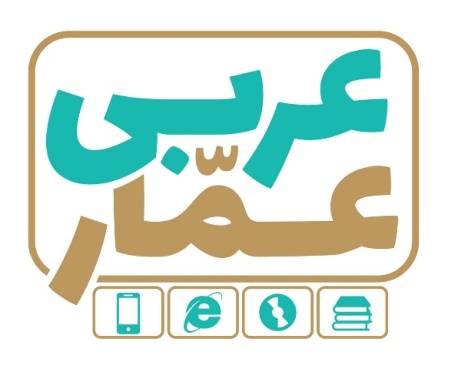 تاریخ امتحان:نام خانوادگی:ساعت برگزاری:نام دبیر طراح سوالات:مدت زمان امتحان:عربی نهممیان‌ترم دومعربی نهممیان‌ترم دومعربی نهممیان‌ترم دومردیفسؤالاتسؤالاتبارم1جمله های زیر را به فارسی ترجمه کنید.الف ) بَدأَ سَجّادُ بِالبُکاء فَجْأةًب) یَحْمِلونَ التّلامیذُ حَقائبَهُم وَ یَذْهَبونَ إلی المَدرَسَةٍ  ج) عِنْدَما فَتَحَ حَمیدٌ بابَ البَیتِ شاهَدَ نَجّاراًد) وَقَعَتْ هذِهِ الحِکایَةُ قَبلَ أَرْبَعینَ سَنَةًه)إِبْحَثوا عَنْ صَیدٍ وَ اجْمَعوا الحَطَبَجمله های زیر را به فارسی ترجمه کنید.الف ) بَدأَ سَجّادُ بِالبُکاء فَجْأةًب) یَحْمِلونَ التّلامیذُ حَقائبَهُم وَ یَذْهَبونَ إلی المَدرَسَةٍ  ج) عِنْدَما فَتَحَ حَمیدٌ بابَ البَیتِ شاهَدَ نَجّاراًد) وَقَعَتْ هذِهِ الحِکایَةُ قَبلَ أَرْبَعینَ سَنَةًه)إِبْحَثوا عَنْ صَیدٍ وَ اجْمَعوا الحَطَبَ4.5۲ترجمه درست را انتخاب کنید.الف) أعْلَمُ النّاسِ،مَنْ جَمَعَ عِلْمَ النّاسِ إلی عِلمِهِ 1- داناترین مردم کسی است که دانش مردم را به دانش خود بیفزاید۲- عالم ترین مردم کسی است که علم خودش را از علم مردم کمتر بداندب) ألْغَریبُ مَنْ لَیسَ لَهُ حَبیبٌ.۱- غریب کسی است که دوستی ندارد۲- غریب آن کسی است که با دوستش رابطه خوبی نداردترجمه درست را انتخاب کنید.الف) أعْلَمُ النّاسِ،مَنْ جَمَعَ عِلْمَ النّاسِ إلی عِلمِهِ 1- داناترین مردم کسی است که دانش مردم را به دانش خود بیفزاید۲- عالم ترین مردم کسی است که علم خودش را از علم مردم کمتر بداندب) ألْغَریبُ مَنْ لَیسَ لَهُ حَبیبٌ.۱- غریب کسی است که دوستی ندارد۲- غریب آن کسی است که با دوستش رابطه خوبی ندارد0.5۳آیات و احادیث زیر را ترجمه کنید.الف)خَیرَ النّاسِ مَنْ نَفَعَ النّاسَ.ب)شَرَفَ الْمَرءِ بِالْعِلْمِ وَ الأدَبِ ،لا بِالأصْلِ وَالنَّسَبِ.ج) أُنْصُرنا عَلَی القُومِ الکافرین.د) إِعْمَلوا صالِحاً إِنّی  بِما تَعْمَلونَ عَلیمآیات و احادیث زیر را ترجمه کنید.الف)خَیرَ النّاسِ مَنْ نَفَعَ النّاسَ.ب)شَرَفَ الْمَرءِ بِالْعِلْمِ وَ الأدَبِ ،لا بِالأصْلِ وَالنَّسَبِ.ج) أُنْصُرنا عَلَی القُومِ الکافرین.د) إِعْمَلوا صالِحاً إِنّی  بِما تَعْمَلونَ عَلیم2۴نام هر تصویر را به عربی کنار آن بنویسیدنام هر تصویر را به عربی کنار آن بنویسید0.5۴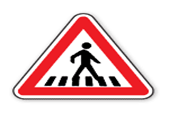 ........................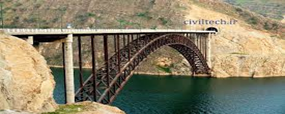 ........................0.5۵کلمات متضاد و مترادف را کنار هم بنویسید.تلمیذ  - فَرِحَ – سعادة – طالب – حزین –جمیل - بَعیدکلمات متضاد و مترادف را کنار هم بنویسید.تلمیذ  - فَرِحَ – سعادة – طالب – حزین –جمیل - بَعید0.5۶کلمات مشخص شده را به فارسی تر جمه کنید.الف) عَلَیکم بِالمُحاوَلَة.                            ب) هُوَ رَقَدَ فی المَستَشفیکلمات مشخص شده را به فارسی تر جمه کنید.الف) عَلَیکم بِالمُحاوَلَة.                            ب) هُوَ رَقَدَ فی المَستَشفی0.57کلمات ناهماهنگ را در هر گروه مشخص کنید.الف) أَکَلَ      رَأَی  	  شاهَدَ      نَظَرَ                ب) بِنْت      أُخْتْ     لَون      جَدّة کلمات ناهماهنگ را در هر گروه مشخص کنید.الف) أَکَلَ      رَأَی  	  شاهَدَ      نَظَرَ                ب) بِنْت      أُخْتْ     لَون      جَدّة 0.58وزن کلمه را بنویسید0      رَصیف   ــــ    أکْرَموزن کلمه را بنویسید0      رَصیف   ــــ    أکْرَم0.59حروف اصلی کلمه    ( محمود )   و معنی آن  را بنویسیدحروف اصلی کلمه    ( محمود )   و معنی آن  را بنویسید0.5۱۰در جای خالی فعل مناسب بنویسید.الف) المهندسونَ ........................ جِسراً لِعُبور السیارات.           صَنَعتُم          صَنَعوا ب) التلمیذَةُ ........................ رَبَّهُ.                                   یَشکُرُ          تَشکُرُ در جای خالی فعل مناسب بنویسید.الف) المهندسونَ ........................ جِسراً لِعُبور السیارات.           صَنَعتُم          صَنَعوا ب) التلمیذَةُ ........................ رَبَّهُ.                                   یَشکُرُ          تَشکُرُ 0.5۱۱در جای خالی فعل امر مناسب قرار دهید.الف) یا صدیقی ........................ هذِهِ المنضَدَةِ.           إحْمِلا      إحْمِلْ 	ب)یا صَدیقاتی ........................ مِنَ الصَّفِ.          أُخْرُجْنَ        أُخْرُجی در جای خالی فعل امر مناسب قرار دهید.الف) یا صدیقی ........................ هذِهِ المنضَدَةِ.           إحْمِلا      إحْمِلْ 	ب)یا صَدیقاتی ........................ مِنَ الصَّفِ.          أُخْرُجْنَ        أُخْرُجی 1۱۲هر کلمه را مقابل جمله مربوط به آن بنویسید1- الغِراب                      ألشَّئ الذی یَصْعَدُ مِنَ النّار 2-کُرَةُ القَدَم	            مَکانٌ یَأکُلُ الناسُ فیه الغَداءَ3-أَلمَطْعَم                       طائرٌ أسْوَد اللّون 4- الدخان                    حَلُّ الصِّعاب وَ المُشکلات5-الفرج                       ریاضةٌ یَلْعَبُ فیها أَحَدَعَشَرَهر کلمه را مقابل جمله مربوط به آن بنویسید1- الغِراب                      ألشَّئ الذی یَصْعَدُ مِنَ النّار 2-کُرَةُ القَدَم	            مَکانٌ یَأکُلُ الناسُ فیه الغَداءَ3-أَلمَطْعَم                       طائرٌ أسْوَد اللّون 4- الدخان                    حَلُّ الصِّعاب وَ المُشکلات5-الفرج                       ریاضةٌ یَلْعَبُ فیها أَحَدَعَشَرَ1۱۳با توجه به تصویر به پرسشهای زیر پاسخ کوتاه بدهید.با توجه به تصویر به پرسشهای زیر پاسخ کوتاه بدهید.1۱۳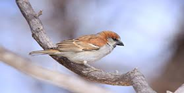 الف) ماذا علی الشَّجَرَةِ؟ ........................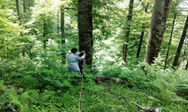 ب) أینَ ذلکَ الرَّجُل؟ ........................1۱۴فی الیَومِ التالی طَلَبَ المُدَّرِسُ مِنْ تِلامیذِهِ کِتابَةَ قَوانینِ المُرورِ وِ رَسْمِ إشاراتِ المُرورِ فی صَحیفةٍ جداریةٍ ثُمَّ أخَذَ المُدیرُ إلی مَنْطَقَةِ تَعلیمِ المُرورِ وَ َبعْدَ یَومَینِ جاءَ شُرطیٌ إلی المَدرَسَةِ لِشَرحِ إشاراتِ المُرورِ0الف)ماذا طَلَبَ المُدَرِّسُ مِنْ تلامیذهِ؟ب) مَتی  جاءِ شُرطیُ إلی المَدرَسَةِ؟ج)  مَنْ جاءَ إلی المدرسة مِن إدارَةِ المرور؟                       فی الیَومِ التالی طَلَبَ المُدَّرِسُ مِنْ تِلامیذِهِ کِتابَةَ قَوانینِ المُرورِ وِ رَسْمِ إشاراتِ المُرورِ فی صَحیفةٍ جداریةٍ ثُمَّ أخَذَ المُدیرُ إلی مَنْطَقَةِ تَعلیمِ المُرورِ وَ َبعْدَ یَومَینِ جاءَ شُرطیٌ إلی المَدرَسَةِ لِشَرحِ إشاراتِ المُرورِ0الف)ماذا طَلَبَ المُدَرِّسُ مِنْ تلامیذهِ؟ب) مَتی  جاءِ شُرطیُ إلی المَدرَسَةِ؟ج)  مَنْ جاءَ إلی المدرسة مِن إدارَةِ المرور؟                       1.5